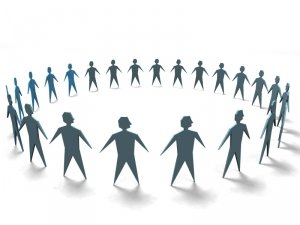 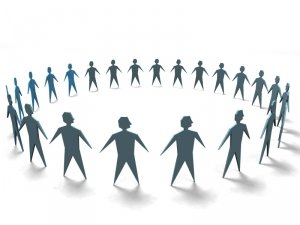 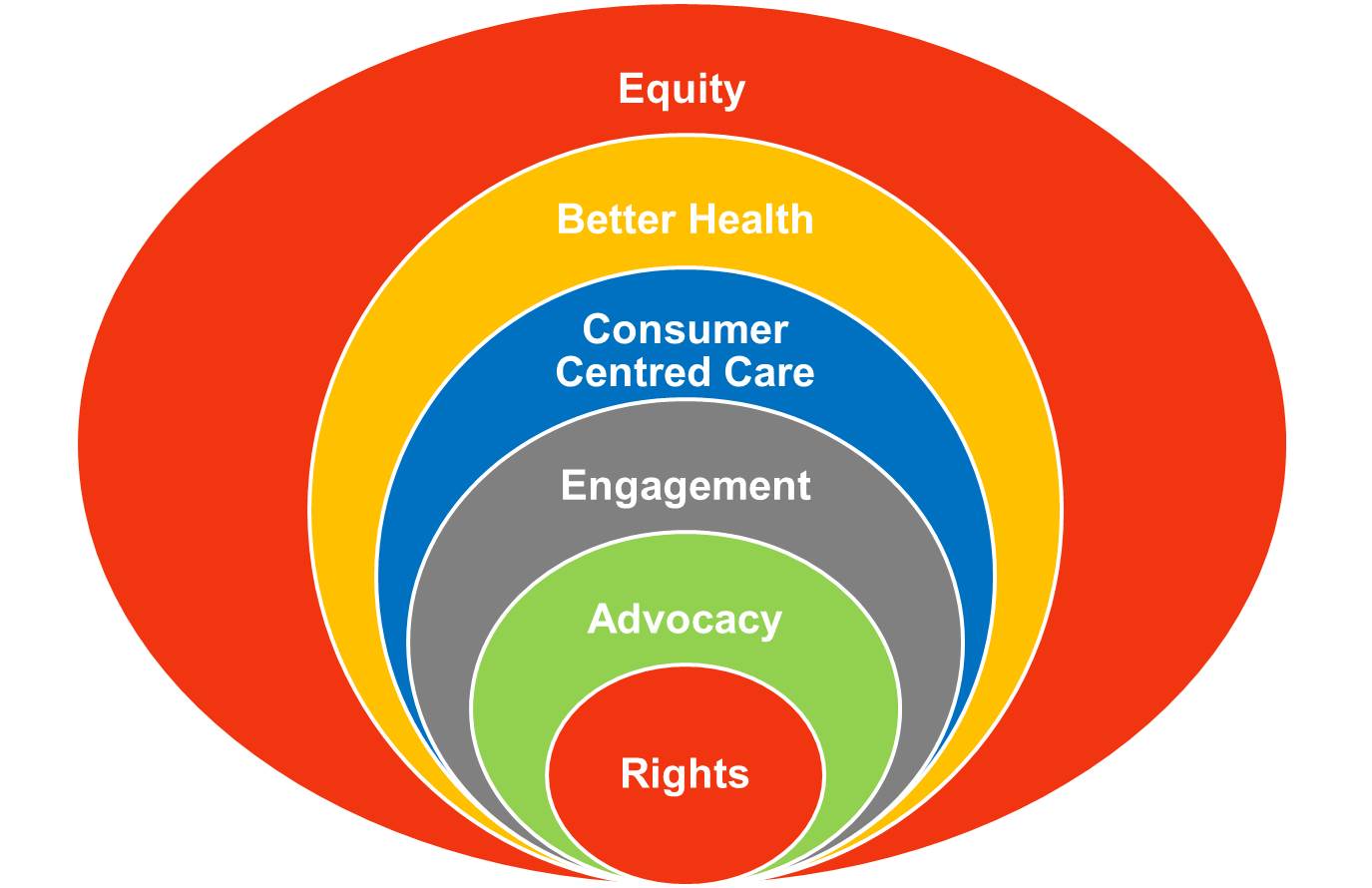 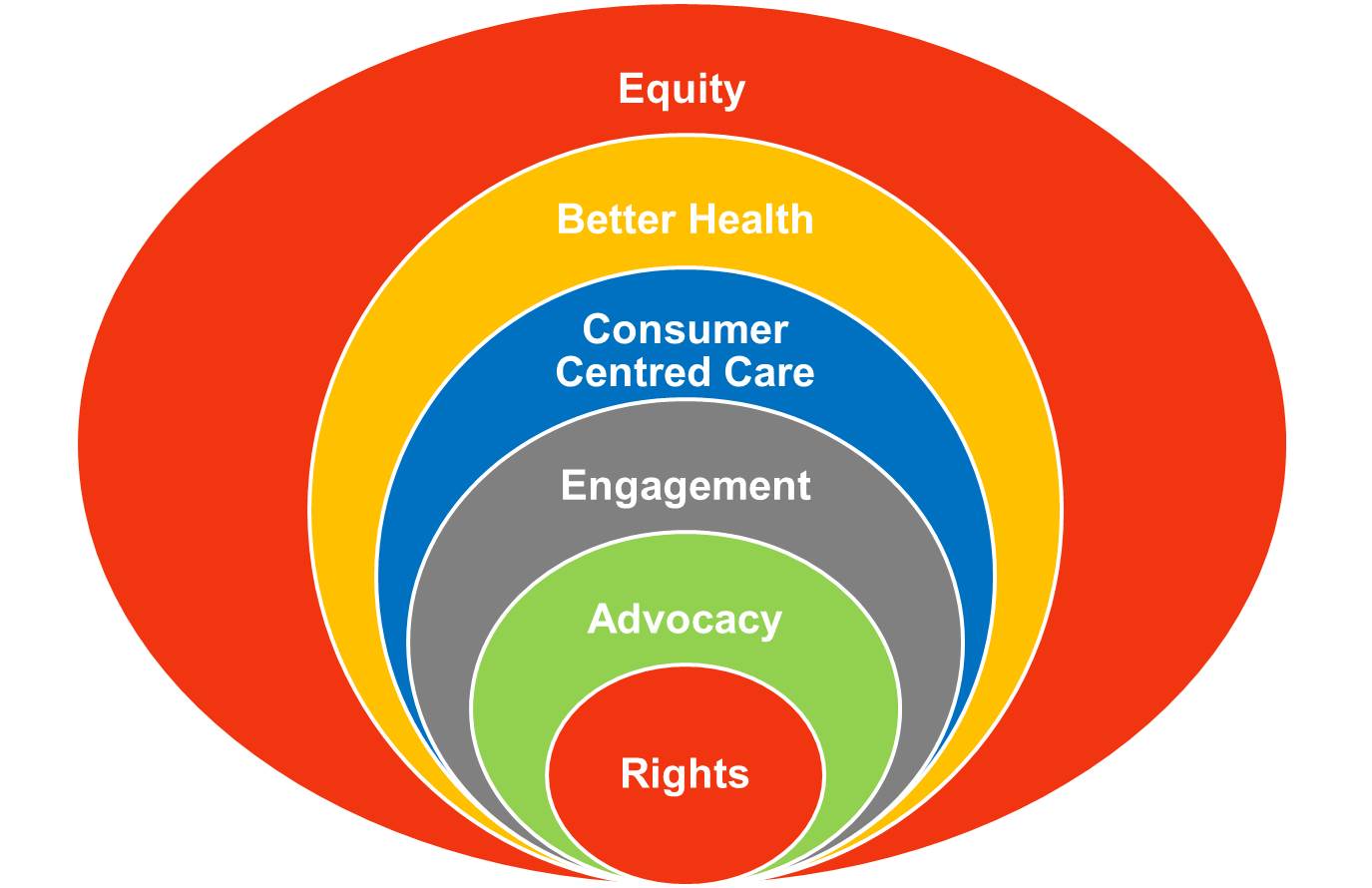 ConsultationPurposeTo ensure that staff have the knowledge and skills to provide services in accordance with ‘Consumer Rights’ related legislation.ScopeAll name of service persons that are involved in providing services to persons using the service.Performance IndicatorsConsumer rights training will be implemented according to the services training plan.Any adverse events involving the violation of client rights will be addressed effectively. PurposeTo ensure that service users at name of service are supported to have an understanding of their rights.ScopeAll name of service service users and their families/whānau and other supports.Performance IndicatorsPosters, pamphlets and internet access to’ Consumer Rights’ information are facilitated by name of service and utilisation is reflected in the service users satisfaction surveys.  Group/RoleDate